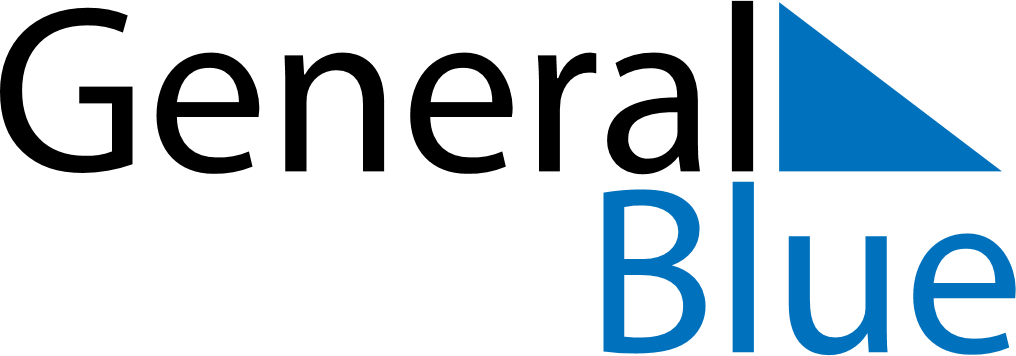 September 1665September 1665September 1665September 1665September 1665SundayMondayTuesdayWednesdayThursdayFridaySaturday123456789101112131415161718192021222324252627282930